BSC 182 WargoPlease take your time and read each question carefully.  I will not be able to answer questions during the exam period.  If you have a conflict with a question, address it on the back of this exam packet.  You will be finding the one best answer for each question.Some of the questions appear in the following format:  Example Only	Ex:  On which weekdays does BSC 182 meet for class?  (Identify the correctly numbered responses and find them in the five lettered options below.  You will indicate only ONE letter for a correct response.)MondayTuesdayWednesdayThursdayFriday1 and 2 are correct2 and 4 are correct 1, 3, and 5 are correct1, 2, and 4 are correct2, 4, and 5 are correctAs a general rule, most hormone concentrations are controlled by cellular demandscholesterol levelspositive feedback mechanismsthe thyroid glandnegative feedback mechanismsSteroid hormonesCan diffuse through the plasma membranecan be composed of amino acidsare soluble in water Are composed of glucoseAll of the above Which of the following hormones exerts its effect primarily upon the reproductive organs?thyrotropinthymosincalcitoninfollicle stimulating hormoneadrenocorticotropic hormoneWhich of the following is secreted by nerve fibers in the posterior lobe of the pituitary glandgrowth hormoneprolactinantidiureteic hormonethyroid-stimulating hormoneadrenocorticotropic hormoneThe secretion of parathyroid hormone is controlled primarily by the pituitary glandconcentration of blood calciumthyroid glandhypothalamusconcentrations of the bone calciumWhere are the hormones secreted by the posterior pituitary madein the thalamusin the anterior pituitaryin the medulla oblongatain the posterior pituitaryin the hypothalamus This hormone targets the kidneys and aids in regulating water balance and is called ___________.  However, when the same hormone targets the blood vessels, it causes vasoconstriction and helps to control blood pressure and is called _______.   Leukopoietin; ErythropoietinOxytocin; Antidiuretic HormoneGlucagon; CalcitoninRenin; AngiotensinogenAntidiuretic Hormone; vasopressinAn example of a hormone secreted by the adrenal medulla ismelatoninaldosteronereninepinephrineantidiuretic hormoneTarget cells for releasing hormones (CRH, GnRH, etc) are in the anterior pituitary glandposterior pituitary glandthyroid glandhypothalamusthymus The hormone ghrelin stimulates the release of Growth Hormone.  What else is Ghrelin associated with?PubertyHungerCognitionConnective tissue degradationUrinary outputA steroid hormone acts on a target cell by turning on/off genescausing a second messenger to be formeddiminishing mitotic controlcausing the cell to dividepromoting phagocytosisThe parafollicular (extrafollicular) cells of the thyroid gland secretetriiodothyroninecalmodulinthyroxinefollicle stimulating hormonecalcitoninInsulin causes a decrease in the concentration of blood glucosecauses a decrease in the permeability of cell membranes to glucosean increase in the production of glucose from glycogenis released by pancreatic alpha cells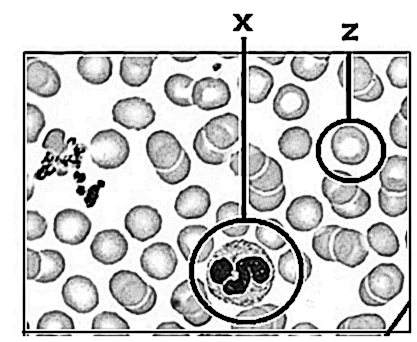 is released by pancreatic beta cells2, 3, and 4 are correct1 and 5 are correct1 and 4 are correct3 and 5 are correct2, 4, and 5 are correctIdentify “X”  This cell is the only cell leukocyte with a multi-lobed nucleus, very fine staining granules, and is typically the first to respond to infection.  lymphocytebasophilerythrocytemonocyteneutrophilIdentify “Z”  This cell is the most numerous as well as being anucleate.  lymphocytebasophileneutrophilerythrocytemonocyteWhich white blood cell will be elevated with a parasitic worm infection?Macrophages EosinophilsMonocytesBasophilsLymphocytesThalassemia isA condition in which decreased platelet levels cause prolonged clotting timesA blood condition in which the numbers of erythrocytes are increasedA condition in which the erythrocytes circulate in with their nuclei  A condition in which the leukocytes are forced to carry hemoglobinA condition that results from part of the hemoglobin being absent or incorrectly formedWhich Rh combination is potentially hazardous for a fetus?Rh + mother and Rh + fetusRh – mother and Rh + fetusRh- mother and Rh- fetusRh + mother and Rh– fetusJane has Type O blood.  If she is given an infusion of Type A blood cells, what will happen?Jane will be perfectly safe if given Type A Blood.Jane will be in jeopardy because Antibody B in her plasma will connect with antigen A from the donor blood.Jane will be in jeopardy because Antigen A in her plasma will connect with Antigen A from the donor bloodJane will be in jeopardy because Antibody A in her plasma will agglutinate with Antigen A from the donor bloodJane will be in jeopardy because her blood will have no antibodies to protect her from the foreign Type A blood.  Indicate the correct statement regarding hematopoiesisThe hormone is stimulated by calcium levels in the kidneyThe hormone responsible for hematopoiesis is erythromycinThe hormone is stimulated by oxygen levels in the atria (heart)The hormone responsible for hematopoiesis is erythropoietinThe hormone responsible for hematopoiesis is hematopoietin Which White Blood Cells fall into the agranulocytic category? Erythrocytes NeutrophilsMonocytesLymphocytesBasophils1, 2, and 5 are correct2 and 5 are correct1 and 4 are correct1 and 3 are correct3 and 4 are correctIn both intrinsic and extrinsic pathways, _______ needs to be converted to _____ to create the mesh that prevents blood loss. Proplasmin;  plasminFibrinogen;  fibrinProfibrin;  fibrinPlasminogen;  plasminFibrin;  metafibrin A reticulocyteIs a fully mature white blood cellIs a fully mature red blood cellIs an immature plateletIs an almost mature white blood cellIs an almost mature red blood cellIf a person were to suffer from severe blood loss, what type of anemia would they have?Hemolytic anemiaThalassemiaMalariaHemorrhagic anemiaPernicious anemiaConsider the hypophyseal portal system.  Identify the correct statementThe portal is a neural tract between hypothalamus and posterior pituitary The portal is a circulatory pathway between the hypothalamus and anterior pituitaryThe portal is a circulatory pathway between hypothalamus and thalamusThe portal is a circulatory pathway between the pineal gland and pituitary glandThe portal is a neural pathway between the thalamus and pineal glandUnder normal circumstances, which leukocyte do we expect to see the most of in the blood?LymphocyteEosinophilMonocyteBasophilNeutrophilACTH is released from the		 	hypothalamusCorticotropic cells of anterior pituitaryadrenal medullaposterior pituitaryadrenal cortexACTH is regulated by which hormone		Corticotropin Releasing HormoneSodiumOxytocinCortex Regulating HormoneGrowth Hormone Releasing HormoneACTH has target cells located in 		Renal glandPosterior PituitaryhypothalamusCoritcotropic cells of anterior pituitaryAdrenal CortexLH is released from theGonadatropic cells of anterior pituitaryLeukotropic cells of anterior pituitaryOvarian FollicleCorpus luteumPosterior PituitaryIndicate which of the hormones are from the adrenal cortexaldosteronefollicle stimulating hormonecortisolinterstitial cell stimulating hormoneoxytocin1 and 2 are correct1 and 3 are correct4 and 5 are correct2 and 4 are correct3 and 5 are correctLH is stimulated for release by which hormone 		ACTHmelatoninGonadatropic releasing HormoneserotoninPineal Releasing HormoneBlood glucose levels are going to trigger the release of glucagon.  Which type of stimulation is being used?sensoryneuralhumoralhormonalionicWhich disorder can be a complication of pregnancy and results in widespread clotting within the vessels?Acute lymphocytic leukemiaThalassemiaDisseminated intravascular coagulationSickle cell anemiaHemophiliaWhich secretory cell is paired correctly with the hormone it releases?somatotropic cell, growth hormonecorticotropic cell, cortisolsomatotropic cell, growth hormone releasing hormonelactotropic cell,   leutinizing hormonethyrotropic cell,  thyroid releasing hormone If an Rh- person has been previously sensitized to Antigen D, what happens during the second exposure?  IgM anti-D antibodies are formed slowlyIgM anti-D antibodies are formed immediately IgG anti-D antibodies are formed slowlyIgG anti-D antibodies are formed immediatelyThe Rh- system learns to accept Antigen D as “self”In Acute Myeloid leukemia, which of the following would be true?   The predominant leukocyte could be a lymphocyteThe predominant leukocyte could be a monocyteThe progression is slowly advancing, and targets more mature cell typesThe progression is quickly advancing, and targets more immature cell typesIt is more likely to be found in the elderly rather than the young1, 3, and 5 are correct2 and 4 are correct2 and 3 are correct3 and 5 are correct1 and 4 are correct In Polycythemia, which of the following is true?The platelets double in sizeThe hematocrit (HCT) can almost double.  The myeloid line reduces by halfOxygen carrying capacity is severely restrictedThe blood cells are misshapen, but protects against malaria Growth Hormone over-secretion in individuals with open growth plates (epiphyses) can cause gigantism.  If the individual is exposed to large amounts of growth hormone after adulthood when the growth plates have fused, what is the condition called? Pituitary GigantismAcromegalyAddison’s DiseaseKwashiorkorHypertrophyThe Adrenal Cortex is divided into three layers.  The Zona Reticularis is responsible for the production of gonadocorticoids.  Which of the hormones below would fall into that category?TestosteroneHydrocortisone AldosteroneCorticosteroneNorepinephrine Which of the following symptoms are signs associated with Diabetes Mellitus?DysphagiaPolyuriaPolyphagiaDyspepsiaDiaphoresis1 and 3 are correct2 and 4 are correct4 and 5 are correct2 and 3 are correct1 and 5 are correct Gordon has previously been diagnosed with a gastric ulcer which seems to be getting worse.  Due to ease of access and his poor finances, his diet has mainly been carbohydrate (pasta and bread) based.  When he presented to his doctor with fatigue and chills, his blood work came back with a report of hypochromic, microcytic erythrocytes.  Which of the following statements are true relating to Gordon’s case?Gordon may be suffering from a lack of intrinsic factorGordon may have a persistent internal blood lossHis carbohydrate rich diet is causing low levels of vitamin B12 in his systemGordon has Pernicious AnemiaGordon has an Iron Deficiency Anemia  1, 3, 5 are correct2, 3, and 4 are correct2 and 3 are correct1, 3, and 4 are correct2 and 5 are correct Which of the following cells types would be the earliest (least mature) type in a progressionErythrocyteErythroblastProerythrocyteProerythroblastPosterythrocyte  In the bloodstream, this cell is called a monocyte.  When it is out in the tissues acting as a phagocyte, what is it called?LymphophageMacrophagePhagablastBasophilMast Cell The hemocytoblast cells is responsible for producing all of the cells/formed elements exceptErythrocytesEosinophilsPlateletsMonocytesAll of the above are produced from the hemocytoblast Louise has blood that is B+.  If she is given red blood cells that are A-, which of the following statements is correct?This is a safe scenario.  There will be no agglutinationThis would be a sensitizing exposure.  Since it is the first exposure, there will be no negative effects. Antibody B  in Louise’s plasma will agglutinate with antigen B in the donated cellsThe resulting agglutination response will break down RBCs, and Louise will need lots of fluids to remove exposed hemoglobin from her system to prevent damage to her kidneysThe ABO groups are fine, and will not react, but the Rh factor cases an incompatibility Which statements below are true?B cells are lymphocytes that promote inflammationT cells are lymphocytes that can destroy infected cellsB cells are monocytes that produce interleukinsAntibodies are produced from activated B lymphocytesB cells and T cells come from the Myeloid line1 and 2 are correct2 and 3 and 5 are correctOnly 2 is correct2 and 4 are correct1 and 2 and 5 are correct What materials are responsible for clot retraction?  They help to squeeze serum from the clot. ThrombocytesPlasminogenPlasmin and FibrinActin and MyosinHemostasis What is an embolus?A freely floating thrombus in the bloodstreamA clot in a broken blood vesselA clot in an unbroken blood vesselA clot that forms an obstruction in a veinThe exposed collagen fibers in a damaged blood vessel Which condition is most likely to present with petechiae?Polycythemia veraMononucleosisThrombocytopenia LeukocytopeniaThalassemiaPlease turn in both your Opscan sheet as well as your exam form.If you had a question or comment that you made on your exam form, be sure to place it in a separate pile on the front desk so I can look at it. Put your name and the question # on the front only if you have a comment/questionYour results will be posted through ReggieNet